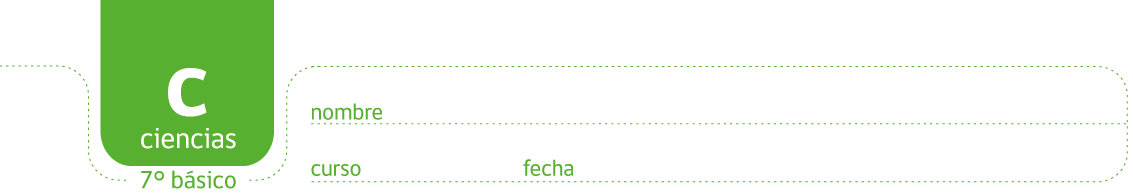 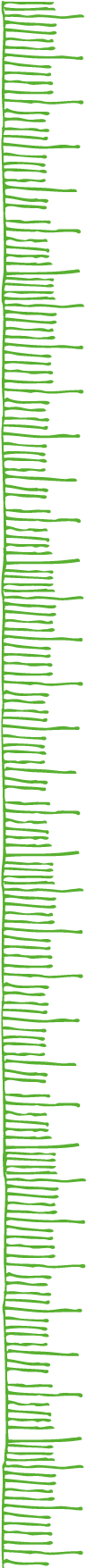 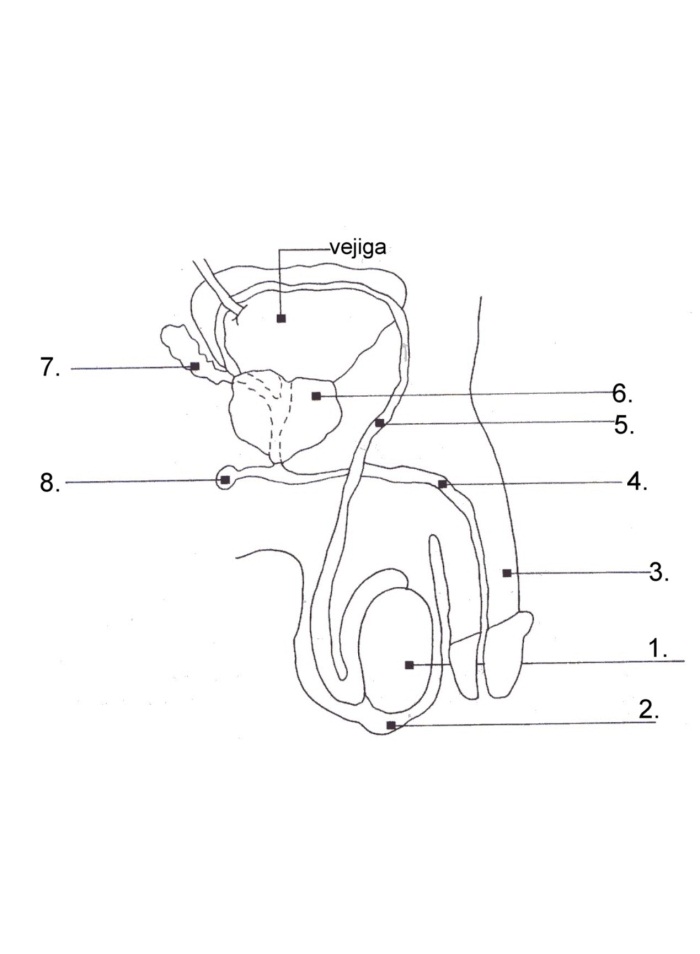 PAUTA: APARATO REPRODUCTOR MASCULINO.Complete el esquema anotando los nombres de las estructuras señaladas.Complete las frases con la palabra que corresponda:Eyaculación – andrógenos (testosterona) – testículo – erección – crecimiento de la barba y enronquecimiento de la voz – uretra – próstata -  vejiga  – espermatozoides – glándulas de Cowper o bulbouretrales –vesículas seminales.Una de las principales funciones de los testículos es producir andrógenos (testosterona) que son las hormonas responsables de que aparezcan y se desarrollen las características sexuales secundarias masculinas tales como: crecimiento de la barba y enronquecimiento de la voz.El testículo además produce o fabrica las células sexuales, o gametos masculinos llamados espermatozoides.Los conductos deferentes salen, uno de cada testículo suben, rodean la vejiga y terminan en la próstata.La erección del pene se produce porque su tejido se llena de sangre durante la estimulación sexual.La eyaculación es la expulsión de semen a través del pene.El semen está compuesto por espermatozoides que vienen desde los testículos y líquidos agregados por vesículas seminales, glándulas de Cowper o bulbouretrales y próstata.El contenido de la vejiga también se vacía a través de la uretra.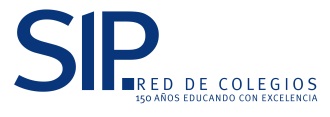 1. Testículo2. Escroto3. Pene4. Uretra5. Conducto deferente6. Próstata7. Vesícula seminal8. Glándula de Cowper